Проект 46.8 о конкурсе на замещение вакантной должности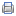 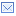 ПРОЕКТСовет Старонижестеблиевского сельского поселенияКрасноармейского района РЕШЕНИЕ____________  2017 года                                                                  № _______станица СтаронижестеблиевскаяО конкурсе на замещение вакантной должностимуниципальной службы в органах местного самоуправленияСтаронижестеблиевского  сельского поселения Красноармейского районаВ целях повышения эффективности работы, стабилизации кадрового состава органов местного самоуправления Старонижестеблиевского  сельского поселения Красноармейского района, повышения профессионального уровня муниципальных служащих, в целях обеспечения права граждан на равный доступ к муниципальной службе в Старонижестеблиевском сельском поселении Красноармейского района, руководствуясь Федеральными законами от 
6 октября 2003 года № 131-ФЗ «Об общих принципах организации местного самоуправления в Российской Федерации», от 2 марта 2007 года № 25-ФЗ «О муниципальной службе в Российской Федерации», Законом  Краснодарского края от 8 июня 2007 года № 1244-КЗ «О муниципальной службе в Краснодарском крае», Уставом Старонижестеблиевского  сельского поселения Красноармейского района, Совет Старонижестеблиевского  сельского поселения Красноармейского района  р е ш и л:1. Утвердить Положение о конкурсе на замещение вакантной должности муниципальной службы в органах местного самоуправления Старонижестеблиевского сельского поселения Красноармейского района, согласно приложению к настоящему решению.2. Общему отделу администрации Старонижестеблиевского  сельского поселения Красноармейского района (Супрун) разместить настоящее решение на официальном сайте Старонижестеблиевского  сельского поселения Красноармейского района.3. Настоящее решение обнародовать в установленном порядке.4. Контроль за выполнением настоящего решения возложить на постоянную комиссию по законности, правопорядку, охране прав и свобод граждан и вопросам казачества (Гирька).5. Решение вступает в силу со дня его обнародования.ПРИЛОЖЕНИЕУТВЕРЖДЕНОрешением СоветаСтаронижестеблиевского  сельского поселения Красноармейского районаот ________ 2017 г. № ____ПОЛОЖЕНИЕ
о конкурсе на замещение вакантной должности муниципальной службы
в органах местного самоуправления Старонижестеблиевскогосельского поселения Красноармейского района1. В соответствии со статьей 15 Закона Краснодарского края от 8 июня 2007 года № 1244-КЗ «О муниципальной службе в Краснодарском крае», УставомСтаронижестеблиевского  сельского поселения Красноармейского района и в целях обеспечения права граждан на равный доступ к муниципальной службе в Старонижестеблиевском сельском поселении Красноармейского района, может проводиться конкурс на замещение вакантной должности муниципальной службы (далее - конкурс).2. Решение о проведении конкурса принимается главой Старонижестеблиевского  сельского поселения, руководителем органа местного самоуправления при наличии вакантной (не замещенной муниципальным служащим) должности муниципальной службы, главной, ведущей, старшей и младшей группы должностей.3. Конкурс не проводится:а) при назначении на замещаемые должности муниципальной службы «помощник (советник)»;б) при назначении на должности муниципальной службы, замещаемые на определенный срок;в) при назначении на должность муниципальной службы, муниципального служащего (гражданина) состоящего в кадровом резерве, сформированном в установленном порядке;г) при назначении на должности муниципальной службы в порядке перевода из отраслевых (функциональных) органов местного самоуправления, при условии соответствия профессионального образования претендента для замещения вакантной должности квалификационным требованиям, предъявляемым к должности муниципальной службы.4. К участию в конкурсе допускаются граждане Российской Федерации, а также граждане иностранного государства - участника международного договора Российской Федерации, в соответствии с которым иностранный гражданин имеет право находиться на муниципальной службе,  достигшие возраста 18 лет, владеющие государственным языком Российской Федерации и соответствующие квалификационным требованиям, установленным для замещения должностей муниципальной службы, при отсутствии обстоятельств, указанных в статье 13Федерального закона «О муниципальной службе в Российской Федерации» в качестве ограничений, связанных с муниципальной службой.Муниципальные служащие могут участвовать в конкурсе независимо от того, какие муниципальные должности они занимают в момент его проведения.5. Конкурс проводится в два этапа.На первом этапе орган местного самоуправления Старонижестеблиевского сельского поселения Красноармейского района публикует объявление о приеме документов для участия в конкурсе не менее чем в одном периодическом печатном издании.Размещенном на официальном сайте администрации Старонижестеблиевского сельского поселения объявлении о приеме документов для участия в конкурсе указываются:а) наименование вакантной должности муниципальной службы;б) требования, предъявляемые к претенденту на замещение этой должности;в) условия конкурса, сведения о дате, времени и месте его проведения, а также проект трудового договора;г) место и время приема документов, подлежащих представлению в соответствии с пунктом 6 настоящего Положения;д) сведения об источнике подробной информации о конкурсе (телефон, факс).Объявление размещается не позднее, чем за 20 дней до проведения конкурса.6. Гражданин изъявивший желание участвовать в конкурсе, представляет в кадровую службу органа местного самоуправления, объявившего о проведении конкурса:1) заявление с просьбой об участии в конкурсе;2) собственноручно заполненную и подписанную анкету по форме, утвержденной Правительством Российской Федерации, с приложением фотографии;3) копию паспорта или заменяющего его документа (соответствующий документ предъявляется лично по прибытии на конкурс);4) копию трудовой книжки (за исключением случаев, когда служебная (трудовая) деятельность осуществляется впервые) или иные документы, подтверждающие служебную (трудовую) деятельность гражданина;5) копии документов о профессиональном образовании, а также по желанию гражданина - о дополнительном профессиональном образовании, о присвоении ученой степени, ученого звания.6) копию страхового свидетельства обязательного пенсионного страхования;7) копию свидетельства о постановке физического лица на учет в налоговом органе по месту жительства на территории Российской Федерации;8) копии документов воинского учета - для граждан, пребывающих в запасе, и лиц, подлежащих призыву на военную службу;копии документов, указанные в подпунктах 3-8 пункта 6, должны быть заверены нотариально или кадровыми службами по месту работы (службы) (или предоставляются кадровой службе подлинники для сверки);9) заключение медицинской организации об отсутствии заболевания, препятствующего поступлению на муниципальную службу или ее прохождению;10) сведения о доходах за год, предшествующий году поступления на муниципальную службу, об имуществе и обязательствах имущественного характера;11) иные документы, предусмотренные федеральными законами, указами Президента Российской Федерации и постановлениями Правительства Российской Федерации.7. Муниципальный служащий, изъявивший желание участвовать в конкурсе, направляет заявление на имя руководителя органа местного самоуправления.По поручению руководителя органа местного самоуправления кадровая служба органа местного самоуправления обеспечивает получение муниципальным служащим документов, необходимых для участия в конкурсе.8. Достоверность сведений, представляемых гражданином в кадровую службу органа местного самоуправления, подлежит проверке.9. Гражданин (муниципальный служащий) не допускается к участию в конкурсе в связи с его несоответствием квалификационным требованиям к вакантной должности муниципальной службы, а также в связи с ограничениями, установленными законодательством Российской Федерации и Краснодарского края о муниципальной службе для поступления на муниципальную службу и ее прохождения.10. Документы, указанные в пункте 6 настоящего Положения, представляются в кадровую службу органа местного самоуправления в течение 20 календарных дней со дня объявления об их приеме.11. Несвоевременное представление документов, представление их не в полном объеме или с нарушениями правил оформления без уважительной причины являются основанием для отказа гражданину в их приеме.12. Решение о дате, месте и времени проведения второго этапа конкурса принимается председателем конкурсной комиссии органа местного самоуправления после проверки достоверности сведений, представленных претендентами на замещение вакантной должности муниципальной службы, а также после оформления, в случае необходимости допуска к сведениям, составляющим государственную и иную охраняемую законом тайну.В случае установления в ходе проверки обстоятельств, препятствующих в соответствии с федеральными законами и другими нормативными правовыми актами Российской Федерации и Краснодарского края поступлению гражданина на муниципальную службу, он информируется в письменной форме о причинах отказа в участии в конкурсе.13. Претендент на замещение вакантной должности муниципальной службы, не допущенный к участию в конкурсе, вправе обжаловать это решение в судебном порядке в соответствии с действующим законодательством Российской Федерации.14. Кадровая служба органа местного самоуправления не позднее, чем за один день до начала второго этапа конкурса сообщает о дате, месте и времени проведения конкурса гражданам (муниципальным служащим), допущенным к участию в конкурсе (далее - кандидаты).При проведении конкурса кандидатам гарантируется равенство прав в соответствии с Конституцией Российской Федерации, федеральными законами и законами Краснодарского края.15. Если в результате проведения конкурса не были выявлены кандидаты, отвечающие квалификационным требованиям к вакантной должности муниципальной службы, на замещение которой он был объявлен, руководитель органа местного самоуправления может принять решение о проведении повторного конкурса.16. Для проведения конкурса распоряжением администрации Старонижестеблиевского  сельского поселения Красноармейского района образуется соответствующая конкурсная комиссия, утверждается ее персональный и количественный состав, сроки и порядок работы.17. Конкурсная комиссия состоит из председателя, заместителя председателя, секретаря и семи членов комиссии.18. Конкурс заключается в оценке профессионального уровня кандидатов на замещение вакантной должности муниципальной службы, их соответствия квалификационным требованиям к этой должности.При проведении конкурса конкурсная комиссия оценивает кандидатов на основании представленных ими документов об образовании, прохождении муниципальной (государственной) службы, осуществлении иной трудовой деятельности.Допускается проведение конкурсных процедур с использованием не противоречащих федеральным законам и другим нормативным правовым актам Российской Федерации и Краснодарского края методов оценки профессиональных и личностных качеств кандидатов, включая индивидуальное собеседование, анкетирование, проведение групповых дискуссий или тестирование по вопросам, связанным с выполнением должностных обязанностей по вакантной должности муниципальной службы, на замещение которой претендуют кандидаты.При оценке профессиональных и личностных качеств кандидатов, конкурсная комиссия исходит из соответствующих квалификационных требований к вакантной должности муниципальной службы, положений должностной инструкции по этой должности, а также положений, установленных законодательством Российской Федерации и Краснодарского края о муниципальной службе.19. Заседание конкурсной комиссии проводится при наличии не менее двух кандидатов и считается правомочным, если на нем присутствует не менее двух третей от общего числа ее членов. Кандидатура кандидата на замещение вакантной должности муниципальной службы, не прибывшего на заседание конкурсной комиссии, не рассматривается.Решение конкурсной комиссии по результатам проведения конкурса принимается открытым голосованием простым большинством голосов ее членов, присутствующих на заседании.При равенстве голосов решающим является голос председателя конкурсной комиссии.20. Решение конкурсной комиссии принимается в отсутствие кандидата и является основанием для назначения его на вакантную должность муниципальной службы либо отказа в таком назначении.21. Результаты голосования конкурсной комиссии оформляются протоколом, который подписывается председателем и секретарем конкурсной комиссии.22. По результатам конкурса на замещение вакантной должности муниципальной службы издается муниципальный правовой акт органа местного самоуправления о назначении победителя конкурса на вакантную должность муниципальной службы и заключается трудовой договор с победителем конкурса.23. Кандидатам, участвовавшим в конкурсе, после завершения конкурса сообщается о результатах конкурса в устной форме.24. Документы кандидатов, участвовавших в конкурсе, могут быть им возвращены по письменному заявлению в течение трёх лет со дня завершения конкурса.До истечения этого срока документы хранятся органом местного самоуправления в установленном порядке.25. Расходы, связанные с участием в конкурсе (проезд к месту проведения конкурса и обратно, наем жилого помещения, проживание, пользование услугами средств связи и другие), осуществляются кандидатами за счет собственных средств.26. Кандидаты вправе обжаловать решение конкурсной комиссии в судебном порядке в соответствии с действующим законодательством Российской Федерации.Председатель Совета
Старонижестеблиевского  сельского поселения
Красноармейского районаТ.В. ДьяченкоГлаваСтаронижестеблиевского  сельского поселения
Красноармейского районаВ.В. НовакНачальник общего отделаадминистрацииСтаронижестеблиевского  сельского поселенияКрасноармейского района                                                                            Н.В. Супрун